Doc. 1. Vivre en 3e couronne : témoignages sur les transports (reportage de Ouest-France n°22, 27/12/2017)Doc. 2. L’aire urbaine et pôle urbain de Nantes 			Doc. 2 bis : la couronne périurbaine de NantesDoc. 3. Vivre en 3e couronne : leurs communes enflent, les habitants tiraillés (reportage de Ouest-France n°22, 28/03/2017)Doc. 4. Photographie aérienne de la Haye-Fouassière aujourd’hui (capture d’écran sur Géoportail)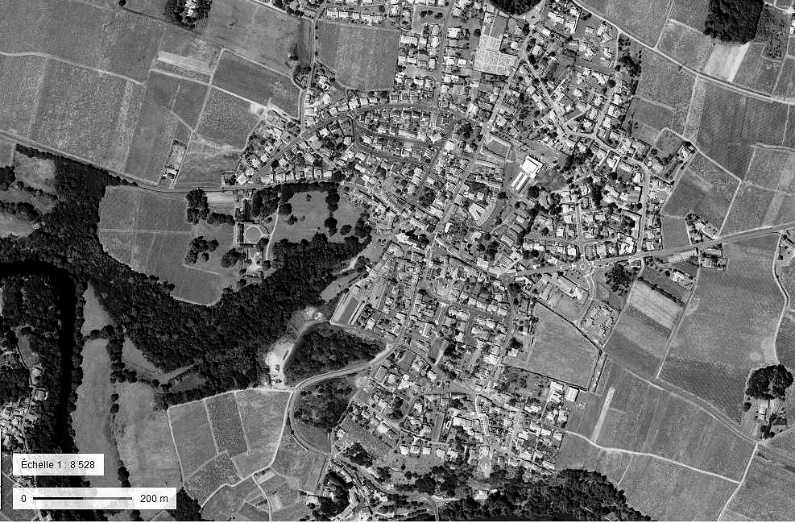 SÉQUENCE 1 : LA FRANCE ET SES INÉGALITÉS TERRITORIALESSéance 3 : une aire urbaine, l’exemple de NantesSÉQUENCE 1 : LA FRANCE ET SES INÉGALITÉS TERRITORIALESSéance 3 : une aire urbaine, l’exemple de Nantes